ΑνακοίνωσηΟριστικός πίνακας προσωρινών αναπληρωτών και ωρομισθίων κλάδου ΠΕ30 – Κοινωνικών Λειτουργών, ειδικού εκπαιδευτικού προσωπικού (ΕΕΠ) σχολικού έτους 2016-2017Η Περιφερειακή Διεύθυνση Εκπαίδευσης Θεσσαλίας γνωστοποιεί ότι, μετά το υπ΄αριθμ. 1083 πρακτικό του Τμήματος Ε του ΑΣΕΠ με αντικείμενο «Έλεγχος νομιμότητας των πινάκων κατάταξης αναπληρωτών ΕΕΠ κλ. ΠΕ30 – Κοινωνικών Λειτουργών σχολικού έτους 2016-2017 και εξέταση είκοσι μία (21) ενστάσεων Ειδικού Εκπαιδευτικού Προσωπικού (ΕΕΠ) κλάδου ΠΕ30 – Κοινωνικών Λειτουργών, κατά των προσωρινών πινάκων κατάταξης αυτών, Π.Δ.Ε. Θεσσαλίας», καταρτίστηκε  βάσει της οικείας πρόσκλησης (118640/Δ3/19-07-2016), ο οριστικός πίνακας κατάταξης αναπληρωτών κλάδου ΠΕ30 – Κοινωνικών Λειτουργών Ειδικού Εκπαιδευτικού Προσωπικού .  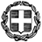 ΕΛΛΗΝΙΚΗ ΔΗΜΟΚΡΑΤΙΑΛΑΡΙΣΑ 01/11/2016ΥΠΟΥΡΓΕΙΟ ΠΑΙΔΕΙΑΣ, ΕΡΕΥΝΑΣ ΚΑΙ ΘΡΗΣΚΕΥΜΑΤΩΝ----ΠΕΡΙΦΕΡΕΙΑΚΗ ΔΙΕΥΘΥΝΣΗ ΠΡΩΤΟΒΑΘΜΙΑΣ ΚΑΙ ΔΕΥΤΕΡΟΒΑΘΜΙΑΣ ΕΚΠΑΙΔΕΥΣΗΣ ΘΕΣΣΑΛΙΑΣ 